2023年7月吉日お取引先様各位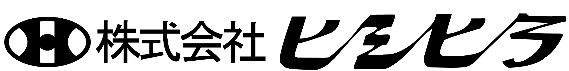 夏季休業日のご案内拝啓 貴社ますますご清栄のこととお喜び申し上げます。
平素は格別のご愛顧を賜り、厚く御礼申し上げます。
　さて、弊社は誠に勝手ながら下記の期間を夏季休業とさせていただきます。
ご繁忙の折柄、何かとご迷惑をお掛けすることと存じますが、何卒ご了承くださいますようお願い申し上げます。敬具記夏季休業期間2023年8月11日（金）～16日（水）以上